COUNCILForty-Eighth Ordinary Session
Geneva, October 16, 2014Revised Calendar of meetings in 2015Document prepared by the Office of the Union

Disclaimer:  this document does not represent UPOV policies or guidanceThe attached calendar of meetings reflects the following revisions (see document C(Extr./32/9 “Report on the Decisions”, paragraphs 22 and 23):	–	the Council, at its thirty-second extraordinary session, held in Geneva on March 27, 2015, noted the conclusions of the Administrative and Legal Committee (CAJ) to hold its seventy-second session on October 26 and 27, 2015, and not to convene a session of the Administrative and Legal Committee Advisory Group (CAJ-AG) on October 30, 2015;	–	the inclusion of information on the date and location of the forty-fourth session of the Technical Working Party for Agricultural Crops (TWA).[Annexes follow]C/48/8 Rev.ANNEX IDATES OF MEETINGS IN 2015presented in order of the organsCouncil	C(Extr.)/32	March 27 (afternoon) (extraordinary session)	C/49	October 29Consultative Committee	CC/89	March 27 (morning)	CC/90	October 28Administrative and Legal Committee	CAJ/71	March 26	CAJ/72	October 26 and 27Technical Committee	TC/51	March 23 to 25		(Editorial Committee:  January 7 and 8, March 23 (evening), March 24 (evening))Technical Working Party for Agricultural Crops (TWA)	TWA/44	July 6 to 10, Obihiro, Japan		(Preparatory workshop on July 5)Technical Working Party on Automation and Computer Programs (TWC)	TWC/33	June 30 to July 3, Natal, Brazil(Preparatory workshop on June 29)Technical Working Party for Fruit Crops (TWF)	TWF/46 	August 24 to 28, Mpumalanga, South Africa(Preparatory workshop on August 23)Technical Working Party for Ornamental Plants and Forest Trees (TWO)	TWO/48 	September 14 to 18, Cambridge, United Kingdom(Preparatory workshop on September 13)Technical Working Party for Vegetables (TWV)	TWV/49 	June 15 to 19, Angers, France(Preparatory workshop on June 14)Working Group on Biochemical and Molecular Techniques, and DNA-Profiling in Particular (BMT)	No meeting planned in 2015.[Symposium 	None planned at present][Annex II follows]C/48/8 Rev.ANNEX IIDATES OF MEETINGS IN 2015presented in chronological orderJANUARY	Wednesday, 7 and Thursday, 8	Editorial CommitteeMARCH	Monday, 23 to Wednesday, 25 	Technical Committee	Monday, 23 (evening)	and Tuesday, 24 (evening) 	Editorial Committee	Thursday, 26	Administrative and Legal Committee	Friday, 27 (morning)	Consultative Committee	Friday, 27 (afternoon)	Council (extraordinary session)JUNE	Monday, 29	TWC Preparatory Workshop 	Tuesday, 30 to Friday, July 3	Technical Working Party on Automation and Computer Programs	Sunday, 14	TWV Preparatory Workshop	Monday, 15 to Friday, 19	Technical Working Party for VegetablesJULY	Sunday, 5	TWA Preparatory Workshop	Monday, 6 to Friday, 10	Technical Working Party for Agricultural CropsAUGUST	Sunday, 23	TWF Preparatory Workshop	Monday, 24 to Friday, 28	Technical Working Party for Fruit Crops SEPTEMBER	Sunday, 13	TWO Preparatory Workshop	Monday, 14 to Friday, 18	Technical Working Party for Ornamental Plants and Forest TreesOCTOBER	Monday, 26 and Tuesday, 27	Administrative and Legal Committee 	Wednesday, 28	Consultative Committee	Thursday, 29	Council[Annex III follows]C/48/8 Rev.ANNEX IIITENTATIVE DATES OF MEETINGS IN 2016Council	C(Extr.)/33	March 18 (afternoon) (extraordinary session)	C/50	October 27Consultative Committee	CC/91	March 18 (morning)	CC/92	October 26Administrative and Legal Committee	CAJ/73	March 17	CAJ/74	October 24 and 25Technical Committee	TC/52	March 14 to 16		(Editorial Committee: (January 6 and 7), March 14 (evening), March 15 (evening))[Symposium	None planned at present][End of Annex III and of document]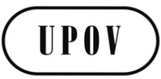 EC/48/8 Rev.ORIGINAL:  EnglishDATE:  March 27, 2015INTERNATIONAL UNION FOR THE PROTECTION OF NEW VARIETIES OF PLANTS INTERNATIONAL UNION FOR THE PROTECTION OF NEW VARIETIES OF PLANTS INTERNATIONAL UNION FOR THE PROTECTION OF NEW VARIETIES OF PLANTS GenevaGenevaGeneva